8η ΠΡΟΣΚΛΗΣΗ ΣΥΓΚΛΗΣΗΣ ΕΠΙΤΡΟΠΗΣ ΠΟΙΟΤΗΤΑΣ ΖΩΗΣΚαλείστε να προσέλθετε σε τακτική δια περιφοράς συνεδρίαση μέσω τηλεφώνου της Επιτροπής Ποιότητας Ζωής, σύμφωνα με τις εγκυκλίους 18318/1303-2020, 40/20930/31-03-2020, 33282/29-05-2020 και 426/77233/13-11-2020 του Υπ.Εσωτερικών (κανονιστικό πλαίσιο αντιμετώπισης του Κορωναϊού Covid 19 αναφορικά με την οργάνωση και λειτουργία των Δήμων),  που θα διεξαχθεί στο Δημαρχειακό Μέγαρο την 24η του μηνός Μαρτίου έτους 2021, ημέρα Τετάρτη και ώρα 11:00 για την συζήτηση και λήψη αποφάσεων στα παρακάτω θέματα της ημερήσιας διάταξης, σύμφωνα με τις σχετικές διατάξεις του άρθρου 75 του Ν.3852/2010 (ΦΕΚ Α' 87)όπως αντικαταστάθηκε με το άρθρο 77 του Ν.4555/2018 (ΦΕΚ 133/19-07-2018 τεύχος Α’) :1.Έκθεση πεπραγμένων έτους 2020 Επιτροπής Ποιότητας Ζωής Δήμου Τρικκαίων2.Συμβιβαστική αποζημίωση του Δήμου Τρικκαίων για Προσκύρωση Δημοτικής έκτασης στην ιδιοκτησία Ευτυχία Ορέστη, στην περιοχή "Γέφυρα Πάσχου Ι"3.Λήψη κανονιστικής απόφασης περί της έγκρισης καθορισμού μίας (1) θέσης στάθμευσης για Α.μ.Ε.Α. στη δημοτική οδό Μαυροκορδάτου 18 του Δήμου Τρικκαίων4.Λήψη κανονιστικής απόφασης περί της έγκρισης καθορισμού μίας (1) θέσης στάσης, γενικής χρήσης, για Α.μ.Ε.Α. του Δήμου Τρικκαίων, επί της οδού Βύρωνος5.Λήψη κανονιστικής απόφασης επί των προσωρινών κυκλοφοριακών ρυθμίσεων εργοταξιακού χαρακτήρα του έργου « ΕΠΕΚΤΑΣΗ ΔΙΚΤΥΟΥ ΦΥΣΙΚΟΥ ΑΕΡΙΟΥ ΤΗΣ ΕΤΑΙΡΕΙΑΣ ΕΔΑ ΘΕΣΣ, ΕΠΙ ΤΩΝ ΟΔΩΝ Ε.Ο. ΤΡΙΚΑΛΩΝ – ΙΩΑΝΝΙΝΩΝ, ΚΑΡΔΙΤΣΗΣ, ΚΟΝΔΥΛΗ, ΠΥΛΗΣ, ΚΑΛΑΜΟΥ ΚΑΙ ΚΑΡΠΑΘΟΥ ΤΟΥ ΔΗΜΟΥ ΤΡΙΚΚΑΙΩΝ»Πίνακας Αποδεκτών	ΚΟΙΝΟΠΟΙΗΣΗ	ΤΑΚΤΙΚΑ ΜΕΛΗ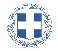 ΕΛΛΗΝΙΚΗ ΔΗΜΟΚΡΑΤΙΑ
ΝΟΜΟΣ ΤΡΙΚΑΛΩΝΔΗΜΟΣ ΤΡΙΚΚΑΙΩΝΓραμματεία Επιτροπής Ποιότητας ΖωήςΟΡΘΗ ΕΠΑΝΑΛΗΨΗ Τρίκαλα,19 Μαρτίου 2021
Αριθ. Πρωτ. : 7961ΠΡΟΣ :  Τα μέλη της Επιτροπής Ποιότητας Ζωής (Πίνακας Αποδεκτών)(σε περίπτωση κωλύματος παρακαλείσθε να ενημερώσετε τον αναπληρωτή σας).Η Πρόεδρος της Επιτροπής Ποιότητας ΖωήςΒΑΣΙΛΙΚΗ-ΕΛΕΝΗ ΜΗΤΣΙΑΔΗΑΝΤΙΔΗΜΑΡΧΟΣΒαβύλης ΣτέφανοςΒασταρούχας ΔημήτριοςΚωτούλας ΙωάννηςΛάππας ΜιχαήλΜητσιάδη Βασιλική-ΕλένηΠαζαΐτης ΔημήτριοςΚαταβούτας Γεώργιος-ΚωνσταντίνοςΟικονόμου ΙωάννηςΚελεπούρης ΓεώργιοςΔήμαρχος & μέλη Εκτελεστικής ΕπιτροπήςΓενικός Γραμματέας κ. Θωμά ΠαπασίκαΜπουκοβάλας Στέφανος  Πρόεδρο της Δημ. Κοιν. Τρικκαίων